Уважаемые коллеги! 	Отдел образования Администрации Пограничного муниципального округа информирует о проведении 19 апреля 2024 года муниципального профориентационного фестиваля «Учусь и работаю в Приморье. Пограничный муниципальный округ» (приложение 1), на который будут приглашены министры профильных ведомств, вузы, СПО, предприятия округа.  	Руководителям образовательных организаций обеспечить предварительную регистрацию по ссылке (https://forms.yandex.ru/cloud/660e069d068ff01573a17dbd/) или QR-коду (приложение 2) участников профориентационного фестиваля.Приложение: на 2 л. в 1 экз.Начальник отдела образования                                                                      Н.Г. Панкова                                                          О.А. Коровина21-6-61Приложение 1План проведения муниципального профориентационного фестиваля «Учусь и работаю в Приморье. Пограничный муниципальный округ»Место проведения: МБУ «Районный центр культуры и досуга Пограничного муниципального округа», Пограничный муниципальный округ, пгт. Пограничный, ул. Карла Маркса, д. 20. Время проведения: 12.00-14.30 часовПриложение 2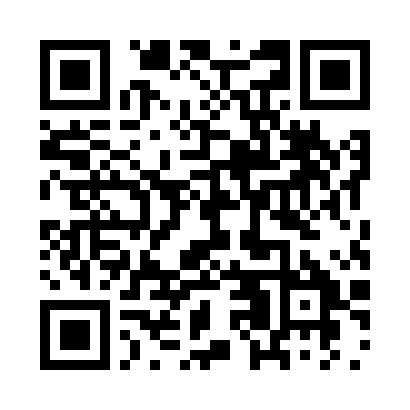 Регистрация участников фестиваля«Учусь и работаю в Приморье. Пограничный муниципальный округ»АДМИНИСТРАЦИЯПОГРАНИЧНОГОМУНИЦИПАЛЬНОГО ОКРУГАПРИМОРСКОГО КРАЯОТДЕЛ ОБРАЗОВАНИЯул. Советская, д.63, п. Пограничный, 692582Тел/факс 8(42345) 21-3-96Е-mail: ono@pogranichny.orgот «12» 04 2024_г. № 798Руководителям образовательных организацийВремяТема11.00-12.00Заезд участников (кофе-тайм), регистрация12.00-12.30Площадка 1Торжественное открытие фестиваля. Выступление главы округа, министров.Участники: обучающиеся 9, 11 классов, родители12.30-13.00Площадка 1Пресс-конференция министров с обучающимися 9,11 классов.Участники: обучающиеся 9, 11 классов12.30-13.00Площадка 2Работа профориентационных площадок: вузы, СПО, предприятия Пограничного муниципального округаУчастники: родители (законные представители) обучающихся 9, 11 классов13.00-13.10Перерыв13.10-13.50Площадка 1Пресс-конференция министров с родителями (законными представителями) обучающимися 9,11 классов.Участники: родители (законные представители) обучающиеся 9, 11 классов13.10-13.50Площадка 2Работа профориентационных площадок: вузы, СПО, предприятия Пограничного муниципального округаУчастники: обучающиеся 9, 11 классов13.50-14.00Перерыв 14.00-14.30Площадка 1Подведение итоговУчастники: глава округа, министры, руководители предприятий округа, обучающиеся 9, 11 классов, родители (законные представители)